Reverse engineeringMijn grootste vraag over te techniek van het apparaat ging over de bakplaten. Hoe dik zijn deze hoe zijn deze gevormd.Na een test,Deze test ging als volgt. Ik had een poffertjes ijzer gevonden en hiervan een deel van de bakplaat eruit gezaagd. Deze heb ik vervolgens opgemeten met een schuifmaat (zie afbeelding). Hieruit bleek dat de minimale dikte van de bakplaat 1,5mm was. En de maximale dikte ongeveer 20mm. Deze bakplaat was gegoten van aluminium dit zou ik ook willen toepassen bij mijn apparaat.Ook tijdens deze test heb ik een verwarmingselement door midden gezaagd om te kijken wat er aan de binnenkant aanwezig is. Hierin zit een dunne koperen draad waar de spanning op staat. Hieromheen zit een soort gips wat elektrisch isolerend is maar wel warmte geleidend is. Dit zorgt ervoor dat het apparaat niet onder stroom komt te staan. Om deze gipsen laag zat een koperen buis. Deze is waarschijnlijk om het gips te beschermen.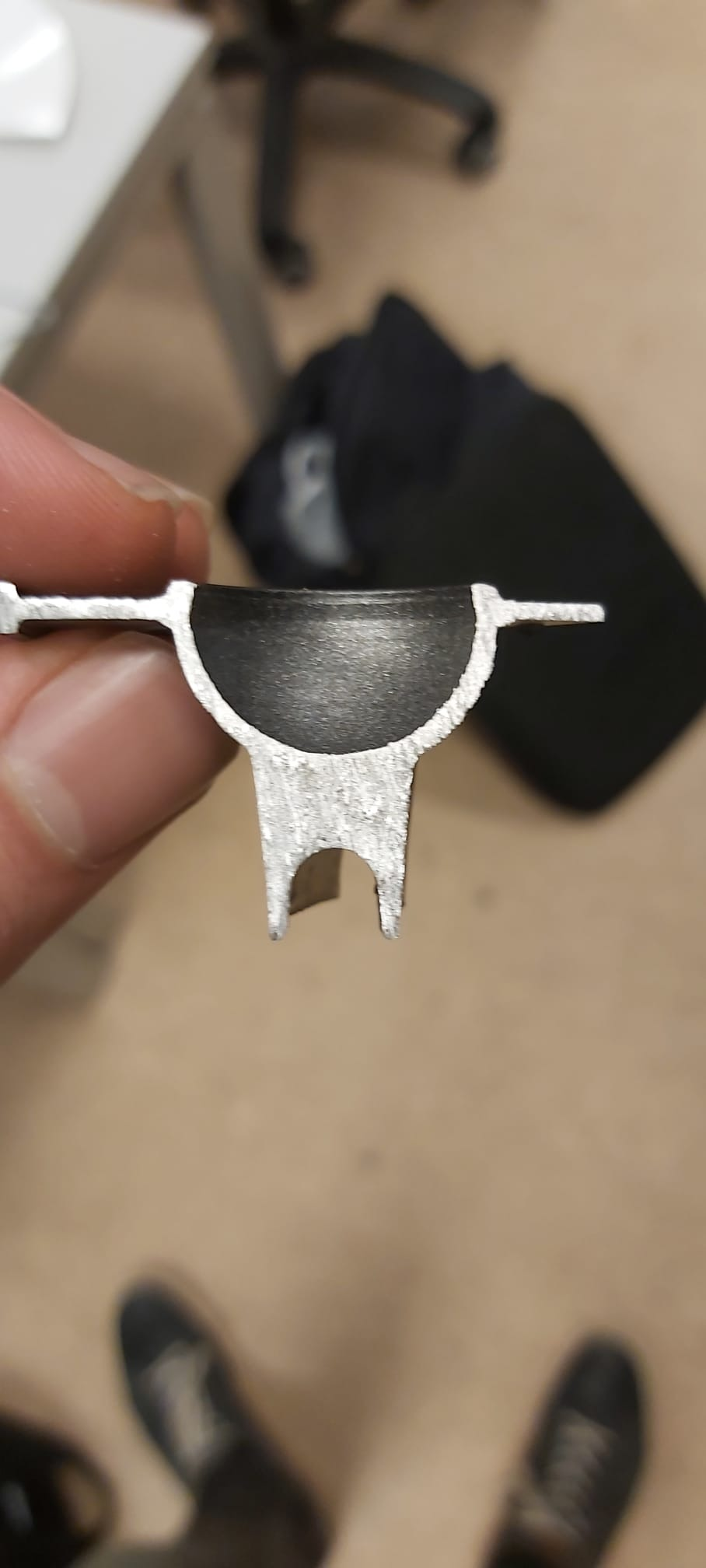 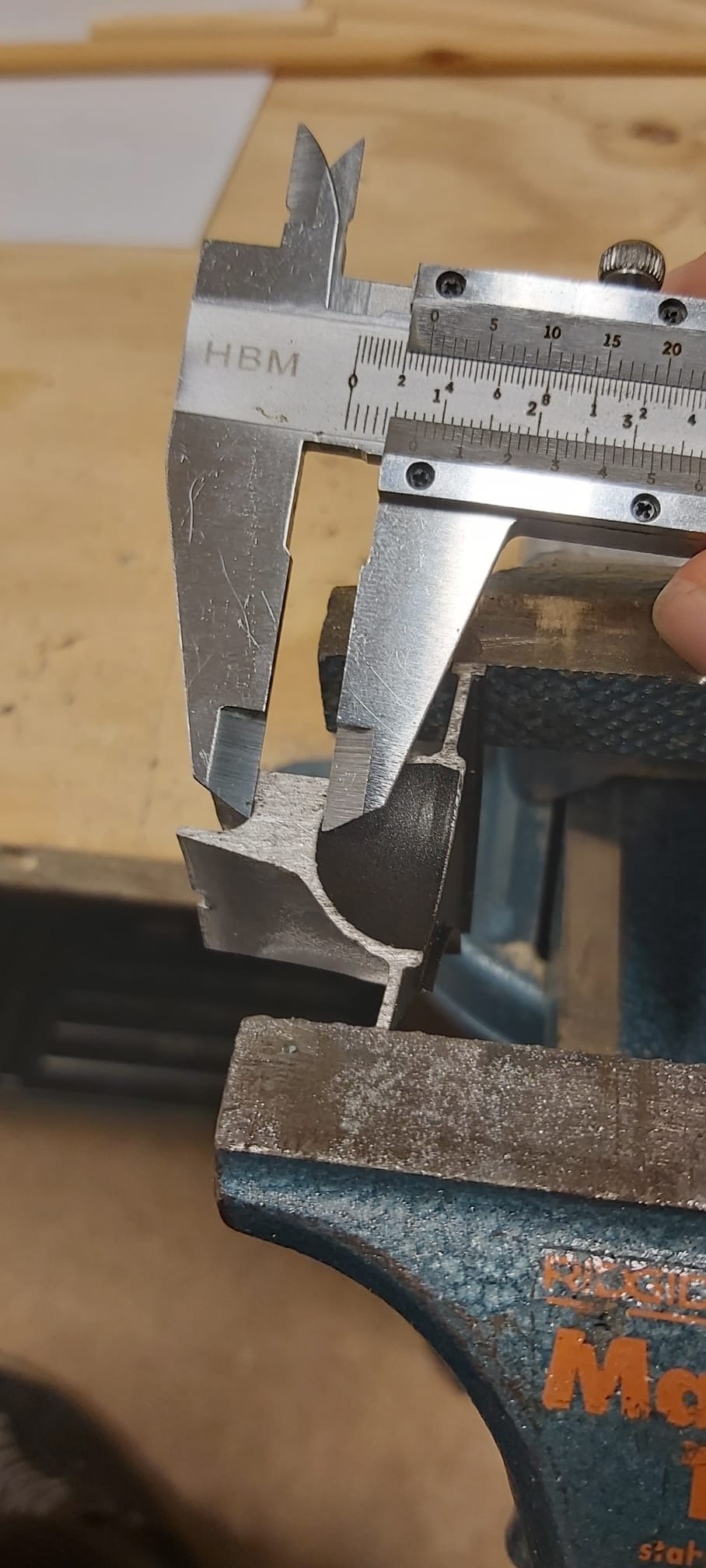 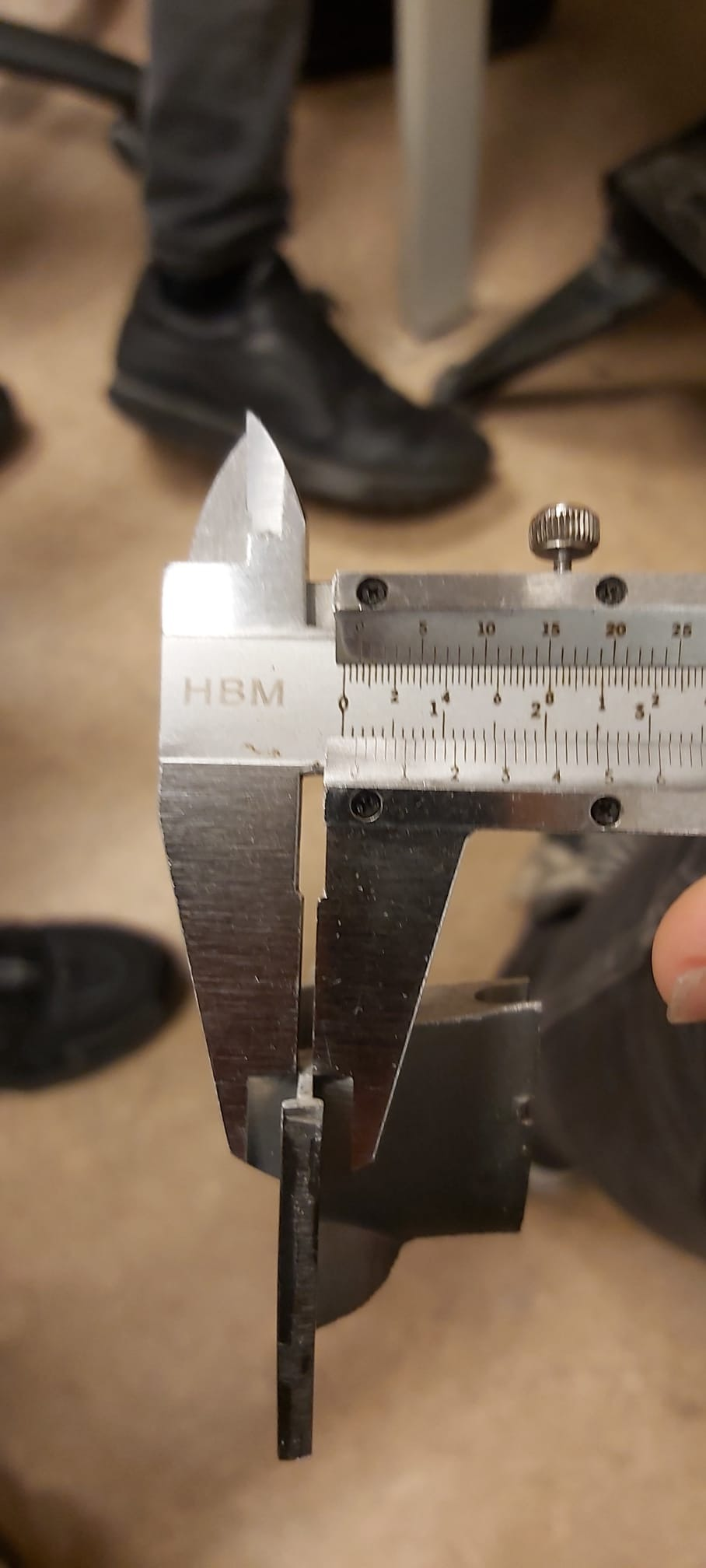 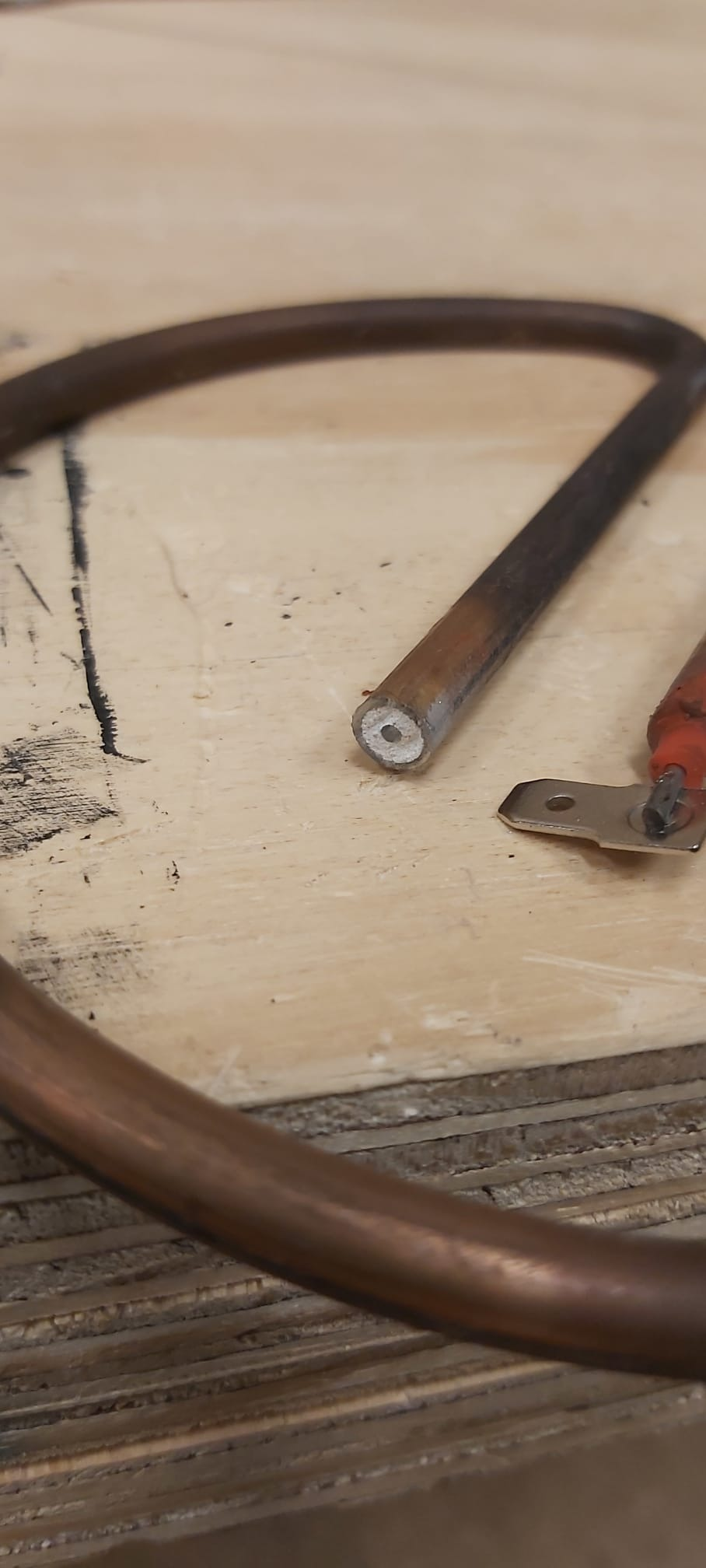 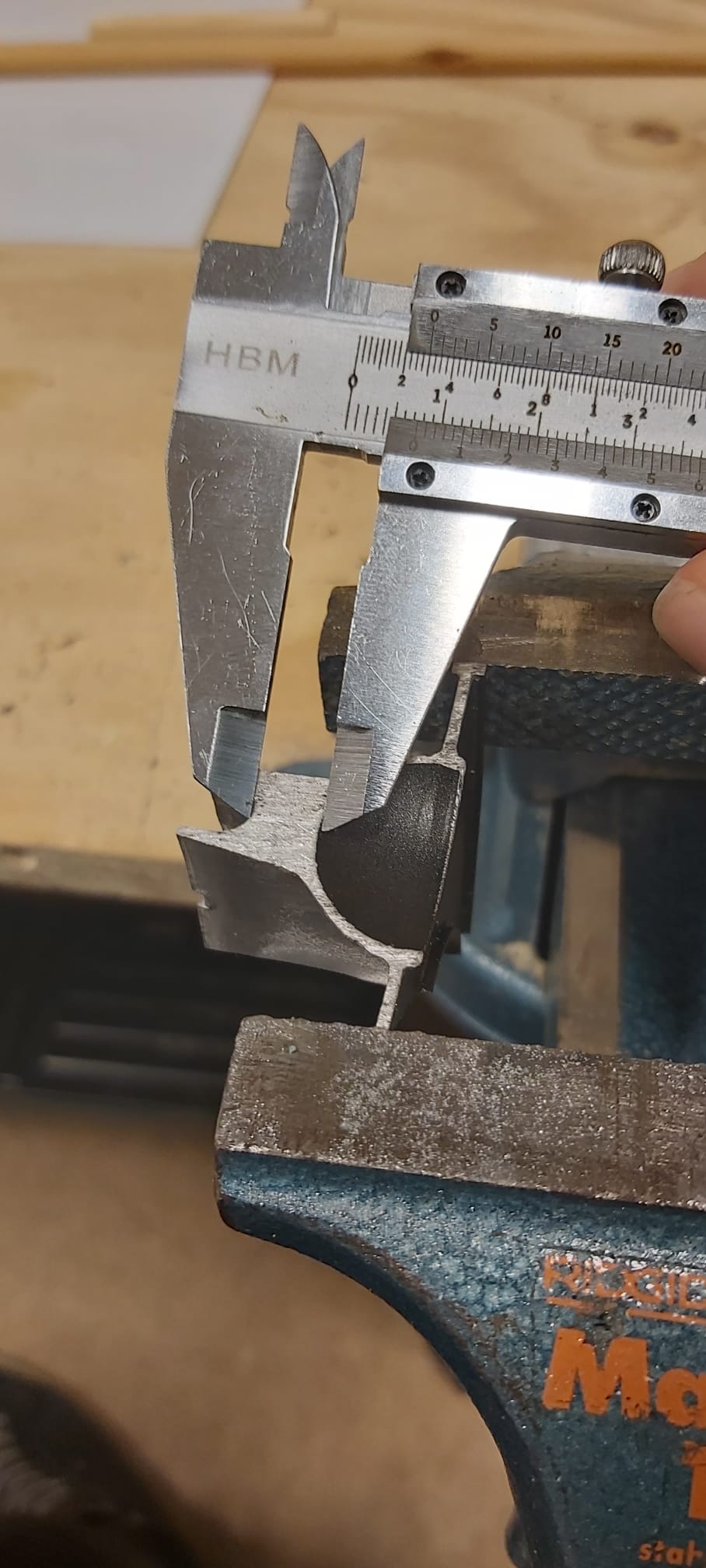 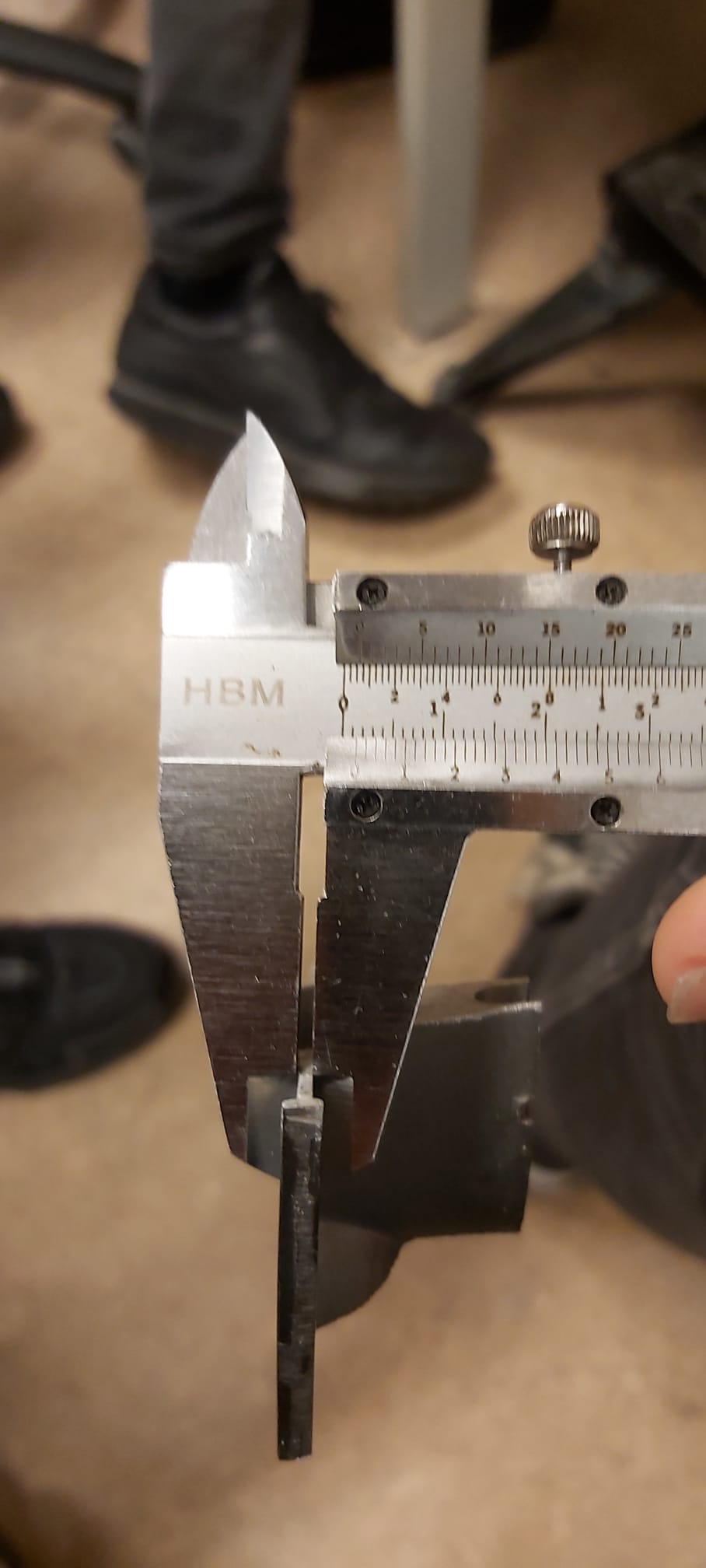 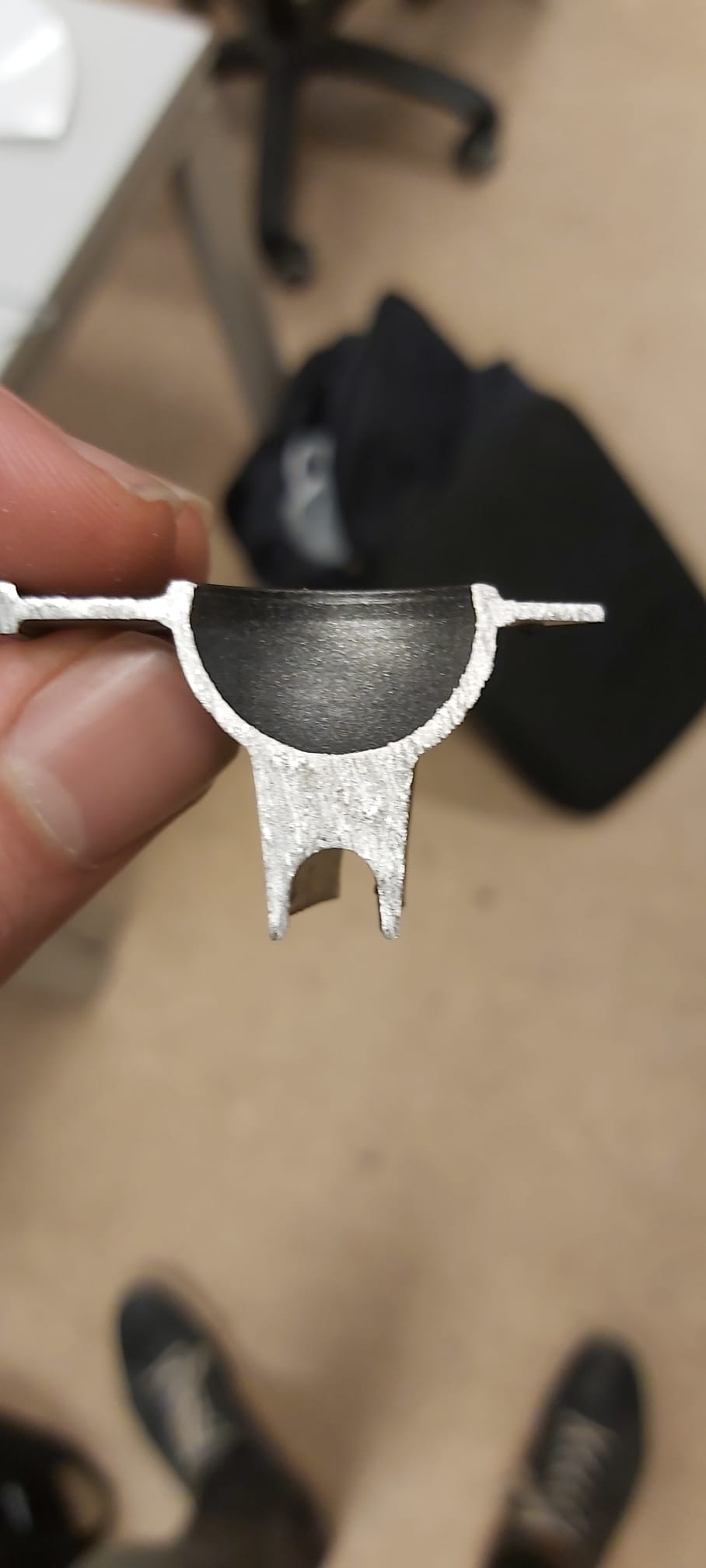 